Dalmeny and Queensferry Parish Churches	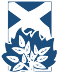 Church of ScotlandName:Post applied for:  Pastoral Team leader post – Dalmeny and Queensferry Parish ChurchesJob reference number: DPQP002Employment Application FormPart A 	 Skills, Qualifications and ExperienceOnly applications which contain all of the requested information, including Part B, will be considered. Please send your completed application forms to office@qpcweb.org  Please do not submit a CV as these will not be considered.

Surname:	Forename(s):Post applied for:Job reference number:When are you not available for interview? We will make every effort to accommodate your availability but theremay be times when this is not possibleSecondary Level Educational QualificationsPlease complete this section with Secondary Level Educational Qualifications.Subject & Level (e.g. English - Higher Grade)	ResultPart A 	 Skills, Qualifications and ExperienceHigher Education/Further/Vocational Qualifications (e.g. SVQ)Qualification and subject	Establishment	Date from and to	Level of passMembership of Professional Bodies
Organisation 	Date joined and class of membershipPart A 	 Skills, Qualifications and ExperienceCurrent or most recent employmentEmployer:Date started:	Date ended:	Notice required:Job title:Current salary:Please describe your main duties and responsibilities and any key achievements:If applicable, reason for leaving:Part A 	 Skills, Qualifications and ExperiencePrevious employmentEmployer:Date started:	Date ended:Job title:Please describe your main duties and responsibilities and any key achievements:If applicable, reason for leaving:Part A 	 Skills, Qualifications and ExperiencePrevious employmentEmployer:Date started:	Date ended:Job title:Please describe your main duties and responsibilities and any key achievements:If applicable, reason for leaving:Part A 	 Skills, Qualifications and ExperiencePrevious employmentEmployer:Date started:	Date ended:Job title:Please describe your main duties and responsibilities and any key achievements:If applicable, reason for leaving:Part A 	 Skills, Qualifications and ExperienceSkills and ExperiencePlease read the job description and person specification; then use this space to demonstrate that you have the required skills, experience and personal qualities we have asked for including any voluntary service. Use specific evidence to support your statements. Please also specify why you are applying for this post. If you require more space to complete any of the sections, please use no more than one additional sheet of paper. CVs will not be accepted.Part A 	 Skills, Qualifications and ExperienceSkills and ExperienceAdditional information (please use if required).Part A 	 Skills, Qualifications and ExperienceOther Relevant InformationPlease use this space to include any other information which may be relevant to your application. For example:Courses attended/specialised training or knowledgeHobbies and interestsPart A 	 Skills, Qualifications and ExperienceRefereesOne must be your current or most recent employer or from your most recent education establishment.Referee 1Name:Organisation:Address:Postcode:Job title:Relationship:Telephone:Email:Yes	NoPlease state if this referee may be approached prior to interview:Part A 	 Skills, Qualifications and ExperienceRefereesOne must be your current or most recent employer or from your most recent education establishment.Referee 2Name:Organisation:Address:Postcode:Job title:Relationship:Telephone:Email:Yes	NoPlease state if this referee may be approached prior to interview: